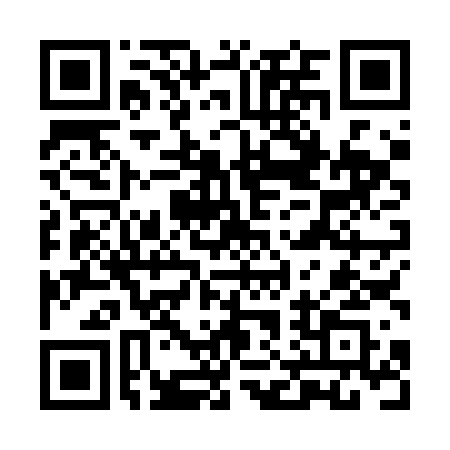 Prayer times for San Ambrosio Island, ChileMon 1 Apr 2024 - Tue 30 Apr 2024High Latitude Method: NonePrayer Calculation Method: Muslim World LeagueAsar Calculation Method: ShafiPrayer times provided by https://www.salahtimes.comDateDayFajrSunriseDhuhrAsrMaghribIsha1Mon7:128:292:235:468:179:292Tue7:138:302:235:458:169:283Wed7:138:302:235:448:159:274Thu7:148:312:225:448:149:265Fri7:148:312:225:438:139:256Sat7:158:322:225:428:129:247Sun6:157:321:224:427:118:238Mon6:167:321:214:417:108:229Tue6:167:331:214:407:098:2110Wed6:167:331:214:407:088:2011Thu6:177:341:204:397:078:1912Fri6:177:341:204:387:068:1813Sat6:187:351:204:387:058:1714Sun6:187:351:204:377:048:1615Mon6:197:361:194:367:038:1616Tue6:197:361:194:367:028:1517Wed6:197:371:194:357:018:1418Thu6:207:371:194:347:008:1319Fri6:207:381:194:346:598:1220Sat6:217:381:184:336:588:1121Sun6:217:391:184:326:578:1022Mon6:227:391:184:326:568:1023Tue6:227:401:184:316:558:0924Wed6:227:401:184:306:558:0825Thu6:237:411:174:306:548:0726Fri6:237:411:174:296:538:0727Sat6:247:421:174:286:528:0628Sun6:247:421:174:286:518:0529Mon6:247:431:174:276:518:0430Tue6:257:431:174:276:508:04